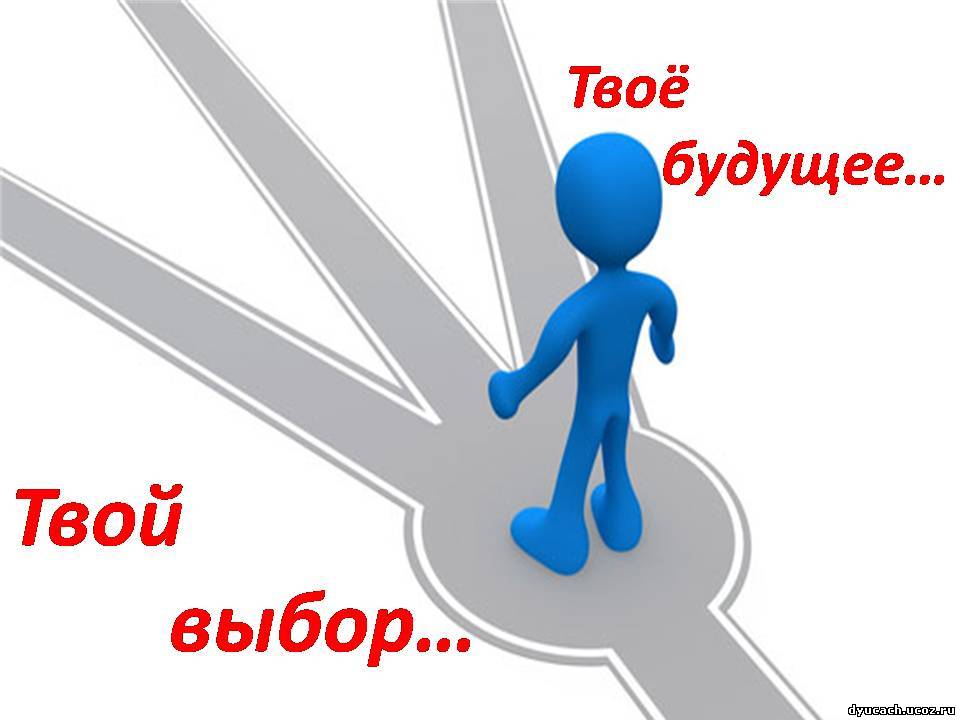 Государственное бюджетное профессиональное образовательное учреждениеСамарской области«Нефтегорский государственный техникум»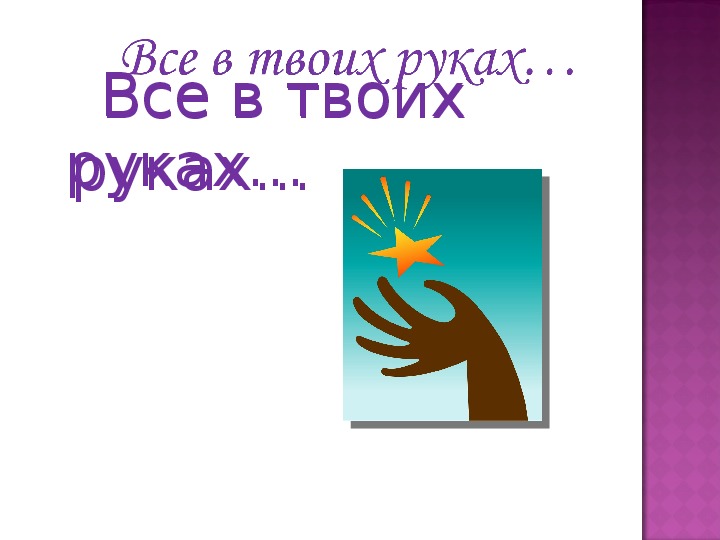 Юридический и фактический адрес:446600, Самарская обл.,г.Нефтегорск, пр.Победы, 10тел.: 8(84670)2-15-73e-mail: tech_nft@samara.edu.ru http://neftgt.minobr63.ru/   г. Нефтегорск, 2020г.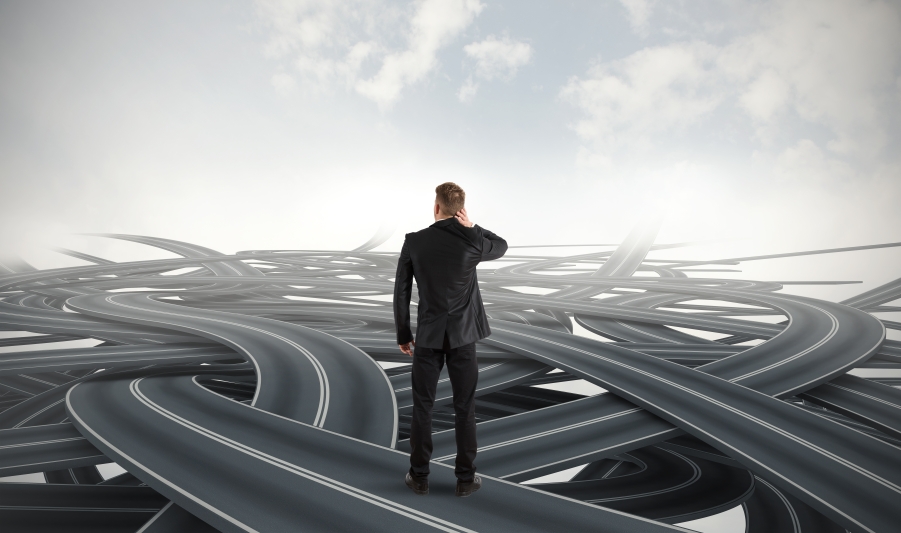 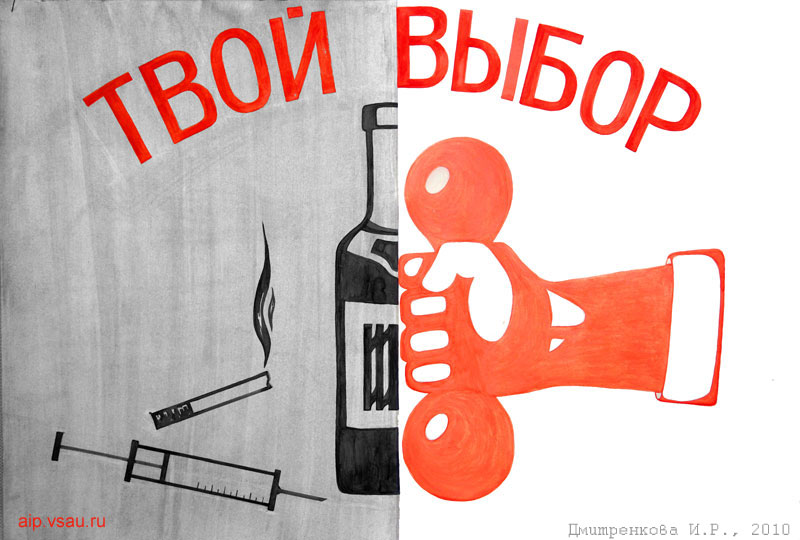 